Приложение 1  к постановлению администрации  Палехского муниципального районаот __________________  № _________1. ПАСПОРТмуниципальной программы Палехского муниципального района Приложение 2  к постановлению администрации  Палехского муниципального районаот __________________  № _________4. Ресурсное обеспечение мероприятий программыПриложение 3  к постановлению администрации  Палехского муниципального районаот __________________  № _________1. ПАСПОРТподпрограммы муниципальной программы Палехского муниципального районаПриложение 4  к постановлению администрации  Палехского муниципального районаот __________________  № _________4.Ресурсное обеспечение мероприятий подпрограммы ( руб.)Приложение 5  к постановлению администрации  Палехского муниципального районаот __________________  № _________1.  ПАСПОРТподпрограммы муниципальной программы Палехского муниципального районаПриложение 6  к постановлению администрации  Палехского муниципального районаот __________________  № _________4. Ресурсное обеспечение мероприятий подпрограммыПриложение 7  к постановлению администрации  Палехского муниципального районаот __________________  № _________1. ПАСПОРТподпрограммы муниципальной программы Палехского муниципального района Приложение 8  к постановлению администрации  Палехского муниципального районаот __________________  № _________              5. Ресурсное обеспечение Подпрограммы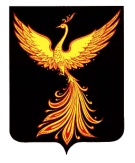 АДМИНИСТРАЦИЯПАЛЕХСКОГО МУНИЦИПАЛЬНОГО РАЙОНА АДМИНИСТРАЦИЯПАЛЕХСКОГО МУНИЦИПАЛЬНОГО РАЙОНА АДМИНИСТРАЦИЯПАЛЕХСКОГО МУНИЦИПАЛЬНОГО РАЙОНА ПОСТАНОВЛЕНИЕПОСТАНОВЛЕНИЕПОСТАНОВЛЕНИЕОт                  №              -пНаименование программыРазвитие культуры  Палехского городского поселения.Срок реализациипрограммы2016-2024 гг.Перечень подпрограмм 1. Обеспечение деятельности муниципальных  казенных  учреждений Палехского городского поселения.2. Организация городских мероприятий.3. Создание безопасных условий в муниципальных казенных учреждениях культуры. 4. Поддержка молодых специалистов муниципальных казенных учреждений культуры Палехского городского поселения.5. Охрана и популяризация объектов культурного наследия Палехского городского поселения.Администратор  программыАдминистрация  Палехского муниципального района. Ответственные исполнителиОтдел культуры спорта и молодежной политики администрации Палехского муниципального района.Исполнители МКУ «Палехский  Дом культуры» Палехского городского поселения, МКУ «Палехский Дом ремёсел» Палехского городского поселения, МКУ Палехского городского поселения «Библиотека», МКУ Палехского городского поселения «Централизованная бухгалтерия».Цель (цели) программыСовершенствование работы по развитию  культурного потенциала посёлка Палех .Целевые индикаторы (показатели) программы1. Доля зарегистрированных пользователей детским и взрослым отделом муниципальной  библиотеки к общему числу жителей.2. Количество человек,   посетивших мероприятия      муниципальных культурно -досуговых учреждений. 3. Число участников клубных формирований.4. Доля молодых специалистов к общему числу специалистов учреждения культуры.5. Число мероприятий, направленных на популяризацию и охрану объектов культурного наследия Палехского городского поселения.Объемы ресурсного обеспечения программыОбщий объем бюджетных ассигнований: 2016 год – 10666488,72 руб. из них:- бюджет Палехского городского поселения:                                    –  10110609,72 руб.;- областной бюджет –  553079,0 руб.;-федеральный бюджет –  2800,0 руб.2017 год - 12 079 359,42 руб. из них:- бюджет Палехского городского поселения                                    – 10659675,42 руб.;- областной бюджет –  1417805,05 руб.;- федеральный бюджет – 1879,0 руб.2018 год – 15002022,33 руб. из них: - бюджет Палехского городского поселения                                  – 13396290,33 руб.;- областной бюджет – 1604210,5 руб.;- федеральный бюджет – 1521,5 руб.2019 год – 22034439,03  руб.- бюджет Палехского городского поселения–  14755713,03 руб.;- областной бюджет: –  7277267,76 руб.;- федеральный бюджет – 145824,0 руб..2020 год – 29133170,23 руб.  - бюджет Палехского городского поселения–  16838471,23 руб.;- областной бюджет: –  12294699,0 руб.;2021 год – 16838648,58 руб. - бюджет Палехского городского поселения–  14383950,52 руб.;- областной бюджет: –  2554698,0 руб.;2022 год – 17535511,0 руб. - бюджет Палехского городского поселения–15012025,0 руб.; - областной бюджет: –  2523486,0 руб.;2023 год – 14361832,0 руб. 2024 год – 13776436,0 руб. Ожидаемые результаты реализации программы- создание условий для развития культуры, искусства, сохранение и популяризация историко – культурного наследия поселения;- проведение  программных массовых и праздничных культурно-массовых мероприятий в соответствии с планом;- реализация мер по поэтапному повышению заработной платы работников культуры.№ п/пНаименование подпрограммы/Источник ресурсного обеспеченияФинансирование ( руб.)Финансирование ( руб.)Финансирование ( руб.)Финансирование ( руб.)Финансирование ( руб.)Финансирование ( руб.)Финансирование ( руб.)Финансирование ( руб.)Финансирование ( руб.)№ п/пНаименование подпрограммы/Источник ресурсного обеспечения2016201720182019202020212022202320241. Программа1. Программа10666488,7212079359,4215002022,3322034139,0329133170,2315868902,3417535511,014361832,013776436,0Бюджет Палехского городского поселенияБюджет Палехского городского поселения10666488,721065967513396290,3314755713,0316838471,2313332109,3415012025,014361832,013776436,0Областной бюджетОбластной бюджет1417805,01604210,57277267,7612294699,02536793,02523486,000Федеральный бюджетФедеральный бюджет1879,01521,51458,24000002. Подпрограммы:2. Подпрограммы:2. Подпрограммы:2. Подпрограммы:2. Подпрограммы:2. Подпрограммы:2. Подпрограммы:2. Подпрограммы:2. Подпрограммы:2. Подпрограммы:2. Подпрограммы:2.1 Подпрограмма «Обеспечение деятельности муниципальных  казенных  учреждений Палехского городского поселения»10163698,7211586054,4214149078,9121115588,6327057421,3915233162,3416907191,013801832,013306876,0Бюджет Палехского городского поселения9607819,7210166370,4212543346,9113836862,6314762722,3912696369,3414383705,013801832,013306876,0 Областной бюджет55307914178051604210,57277267,76122946992536793,02523486,000 Федеральный бюджет2800,01879,01521,51650,53000002.2Подпрограмма «Организация городских мероприятий в сфере культуры»330000,0309000,0541600,0701150,81785982,4270000,0213320,0170000,0100000,0Бюджет Палехского городского поселения330000,0309000,0541600,0701150,81785982,4270000,0213320,0170000,0100000,02.3Подпрограмма «Создание безопасных условий в муниципальных казенных учреждениях»172790,0172305,0299343,42217699,6288886,44333740,0383000,0358000,0337560,0Бюджет Палехского городского поселения172790,0172305,0299343,42217699,6288886,44333740,0383000,0358000,0337560,02.4Подпрограмма «Поддержка молодых специалистов муниципальных казенных учреждений культуры Палехского городского поселения»01200012000001200012000,012000,012000,0Бюджет Палехского городского поселения01200012000001200012000,012000,012000,02.5Подпрограмма «Охрана и популяризация объектов культурного наследия Палехского городского поселения».0000880,02000020000,020000,020000,0Бюджет Палехского городского поселения0000880,02000020000,020000,020000,0Наименование подпрограммыОбеспечение деятельности муниципальных  казенных  учреждений Палехского городского поселения.Срок реализацииподпрограммы2016-2024 гг. Ответственный исполнитель подпрограммыОтдел культуры спорта и молодежной политики администрации Палехского муниципального района.Исполнители  основных мероприятий (мероприятий) подпрограммыМКУ «Палехский  Дом культуры» Палехского городского поселения, МКУ «Палехский Дом ремёсел» Палехского городского поселения, МКУ Палехского городского поселения «Библиотека», МКУ Палехского городского поселения «Централизованная бухгалтерия».Цель (цели) подпрограммы Создание условий для организации досуга населения, развития творческого потенциала жителей Палеха, удовлетворения духовных потребностей разных возрастных  категорий жителей городского поселения. Сохранение кадрового потенциала, повышение престижности профессий в сфере культуры. Развитие библиотечного дела.Осуществление полномочий  по решению вопросов местного значения в области культуры.Задачи подпрограммыОказание муниципальных услуг в сфере культуры   муниципальными учреждениями    Палехского городского поселения в соответствии с их уставной деятельностью.Объемы ресурсного обеспечения подпрограммыОбщий объем бюджетных ассигнований: 2016 год -  10163698,72 руб. из них:- бюджет Палехского городского поселения -  9607819,72 руб.;- областной бюджет  - 553079,0 руб.;- федеральный бюджет - 2800,0 руб.2017 год -  11586054,42 руб. - бюджет Палехского городского поселения                                 - 10166370,42 руб.;- областной бюджет - 1417805,0 руб.;- федеральный бюджет - 1879,0 руб.2018 год – 14149078,91 руб.- бюджет Палехского городского поселения                                  - 12543346,91 руб.;- областной бюджет: - 1604210,5 руб.;- федеральный бюджет – 1521,5 руб.2019 год – 21115588,63 руб.- бюджет Палехского городского поселения-  13836862,63 руб.;- областной бюджет: - 7277267,76 руб.;- федеральный бюджет – 1458,24  руб.2020 год – 27057421,39 руб.- бюджет Палехского городского поселения-  14762722,39 руб.;- областной бюджет: - 12294699,0 руб.;2021 год – 16190749,46 руб.- бюджет Палехского городского поселения-  13636051,46 руб.;- областной бюджет: - 2554698,0 руб.;2022 год – 16907191,0 - бюджет Палехского городского поселения-  14383705,0 руб.; - областной бюджет: - 2523486,0 руб.;2023 год – 13801832,0 руб.2024 год – 13306876,0 руб.Ожидаемые результаты реализации      подпрограммы- Повышение доступности и качества услуг сферы культуры;- создание  системы информированности населения о культурной жизни посёлка, установление обратной связи с населением;- создание условий для перехода на оказание услуг населению в электронном виде (создание электронных каталогов библиотеки, развитие систем обмена информацией с помощью информационных сетей);- развитие кадрового и творческого потенциала отрасли;- модернизация и укрепление материально-технической базы учреждений культуры, организация эффективного использования материальных ресурсов;- расширение сети кружков, клубов по интересам.№ п/пНаименование мероприятия  
Источник ресурсного обеспечения201620172018201920202021202220232024Подпрограмма.Основное мероприятие «Обеспечение деятельности муниципальных казенных учреждений»10163698,721158605414149078,9121115588,6327057421,3916190749,4616907191,013801832,013306876,0Бюджет Палехского городского поселения9607819,7210166370,4212543346,9113836862,6314762722,3913636051,4614383705,0 13801832,013306876,0Областной бюджет553079,014178051604210,57277267,7612294699,  025546982523486,000Федеральный бюджет2800,01879,01521,51650,53000001.Обеспечение деятельности МКУ  «Палехский Дом культуры» Палехского городского поселения 3936167,04163819,215215356,345950346,196319374,76176953,946429902,455325124,05325124,0Бюджет Палехского городского поселения3936167,04163819,215215356,345950346,196319374,76176953,946429902,455325124,05325124,02Обеспечение деятельности МКУ  «Палехский Дом ремесел» Палехского городского поселения 2438995,02850870,03856928,13687031,033931613,473688550,394084706,624205876,04205876,0Бюджет Палехского городского поселения2438995,02850870,03856928,13687031,033931613,473688550,394084706,624205876,04205876,03.Обеспечение деятельности МКУ  Палехского городского поселения «Библиотека»1576794,721748409,822365719,272529046,382248158,762422139,582398178,02394478,03.Бюджет Палехского городского поселения1573994,721748409,822220745,632365612,512529046,382248158,762399086,582398178,02394478,03.Областнойбюджет2800,01879,0415,34109,760023053,00Федеральный бюджет001521,51458,2400004.Обеспечение деятельности МКУ  Палехского городского поселения «Централизованная бухгалтерия»1121329,01125459,011658041185160,01335598,01387930,01470009,35,01361800,01361800,0Бюджет Палехского городского поселения1121329,01125459,01165804,01185160,01335598,01387930,01470009,35,01361800,01361800,05Укрепление материально-технической базы учреждений культуры Палехского городского поселения0005474136,9112422736,84263158,0000Бюджет Палехского городского поселения000526125,9621136,8413158,0000Областной бюджет0004948011,011801600250000,00006Софинансирование расходов, связанных с поэтапным доведение средней заработной платы работникам культуры муниципальных учреждений культуры Ивановской области до средней заработной платы в Ивановской области1090113,01877955,81688308,02451734,0519052,002407151,02632034,7300Бюджет Палехского городского поселения537034,0460150,884416,0122587,025953,00120358,0131601,7300Областной бюджет553079,01417805,01603892,02329147,0493099,002286793,02500433,000Наименование подпрограммыОрганизация городских мероприятий в сфере культуры.Срок реализации подпрограммы2016-2024 гг. Ответственный исполнитель подпрограммыОтдел культуры спорта  и молодежной политики администрации Палехского муниципального района.Исполнители  основных мероприятий (мероприятий) подпрограммыМКУ «Палехский  Дом культуры» Палехского городского поселения, МКУ «Палехский Дом ремёсел» Палехского городского поселения, МКУ Палехского городского поселения «Библиотека», МКУ Палехского городского поселения «Централизованная бухгалтерия».Цель (цели) подпрограммыСохранение сложившейся модели и объёмов ежегодного проведения городских культурно-массовых мероприятий для жителей Палехского городского поселения.Задачи подпрограммы1. Оказание муниципальных услуг в сфере культуры муниципальными учреждениями Палехского городского поселения в соответствии с их уставной деятельностью.Объемы ресурсного обеспечения подпрограммыОбщий объем бюджетных ассигнований:-бюджет Палехского городского поселения:2016 год – 330000,0  руб.2017 год – 309000,0  руб.2018 год – 541600,0  руб.2019 год – 701150,0  руб.2020 год – 1 785 982,40 руб.2021 год – 202635,0  руб.2022 год – 213320,0  руб.2023 год – 170000,0 руб.2024 год – 100000,0 руб.Ожидаемые результаты реализацииподпрограммы - повышение доступности и качества услуг сферы культуры;- создание системы информированности населения о культурной жизни посёлка, установление обратной связи с населением;- создание условий для перехода на оказание услуг населению в электронном виде (создание электронных каталогов библиотеки, развитие систем обмена информацией с помощью информационных сетей);-  развитие кадрового и творческого потенциала отрасли;- модернизация и укрепление материально-технической базы учреждений культуры, организация эффективного использования материальных ресурсов;- расширение сети кружков, клубов по интересам.№ п/п№ п/пМероприятиеФинансирование ( руб.)Финансирование ( руб.)Финансирование ( руб.)Финансирование ( руб.)Финансирование ( руб.)Финансирование ( руб.)Финансирование ( руб.)Финансирование ( руб.)Финансирование ( руб.)Финансирование ( руб.)№ п/п№ п/пМероприятие2015201620172018201920202021202220232024ПодпрограммаПодпрограммаПодпрограмма350000  330000,0  309000,0  541600,0701150,01785982,4202635,0213320,0  170000,0100000,0Бюджет Палехского городского поселенияБюджет Палехского городского поселенияБюджет Палехского городского поселения350000 330000,0  309000,0  541600,0701150,01785982,4202635,0213320,0  170000,0100000,01.Основное мероприятие «Проведение городских мероприятийОсновное мероприятие «Проведение городских мероприятий350000  330000,0  309000,0  541600,0701150,01785982,4202635,0213320,0  170000,0100000,01.Бюджет Палехского городского поселенияБюджет Палехского городского поселения350000  330000,0  309000,0  541600,0701150,01785982,4202635,0213320,0  170000,0100000,0Наименование подпрограммыСоздание безопасных условий в муниципальных казенных учреждениях культуры ПГПСрок реализацииподпрограммы2016-2024 гг. Ответственный исполнитель подпрограммыОтдел культуры спорта и молодежной политики администрации Палехского муниципального района.Исполнители  основных мероприятий подпрограммы МКУ «Палехский  Дом культуры» Палехского городского поселения, МКУ «Палехский Дом ремёсел» Палехского городского поселения, МКУ Палехского городского поселения «Библиотека», МКУ Палехского городского поселения «Централизованная бухгалтерия»Цель подпрограммыСоздание безопасных условий в муниципальных казенных учреждениях культуры ПГПЗадачи подпрограммыСнижение количества ЧС, уменьшение ущерба от     ЧС, обеспечение полноценной защиты населения   от ЧС. Обеспечение готовности к   выполнению мероприятий гражданской обороны. Профилактика пожаров в учреждениях.Объемы ресурсного обеспечения подпрограммыОбщий объем бюджетных ассигнований: -бюджет Палехского городского поселения:2016 год – 172790,0 руб.2017 год – 172305,0 руб.2018 год – 299343,42 руб.2019 год – 217699,6 руб.2020 год – 288886,44 руб.2021 год – 365264,12 руб. 2022 год – 383000,0 руб.2023 год – 358000,0 руб.2024 год – 337560,0 руб.Ожидаемые результаты реализации    подпрограммы - обеспечить своевременное выявление факторов, угрожающих нормальному функционированию  объектов жизнеобеспечения; - своевременное предупреждать возникновение  ЧС, а в случае их возникновения минимизировать их последствия и эффективно проводить аварийно-восстановительные работы на объектах жизнеобеспечения;- своевременно осуществлять спасательные  работы; - обеспечить безопасную эвакуацию людей из зон ЧС в безопасные места.- повысить уровень знаний жителей поселения о мерах безопасности и порядка действий при возникновении ЧСНаименование мероприятийФинансирование (руб.)Финансирование (руб.)Финансирование (руб.)Финансирование (руб.)Финансирование (руб.)Финансирование (руб.)Финансирование (руб.)Финансирование (руб.)Финансирование (руб.)Наименование мероприятий201620172018201920202021202220232024Подпрограмма 172790,0 172305,0 299343,42 217699,6 288886,44365264,12 383000,0358000,0337560,0Бюджет Палехского городского поселения. 172790,0 172305,0299343,42 217699,6 288886,44365264,12383000,0358000,0337560,0Основное мероприятие «Укрепление пожарной безопасности в муниципальных казенных учреждениях культуры ПГП172790,0 172305,0299343,42 217699,6 288886,44365264,12383000,0358000,0337560,0Бюджет Палехского городского поселения172790,0 172305,0299343,42 217699,6 288886,44365264,12 383000,0358000,0337560,0- реализация мер по укреплению пожарной безопасности172790,0 172305,0299343,42 217699,6 288886,44365264,12 383000,0358000,0337560,0Бюджет Палехского городского поселения.172790,0 172305,0299343,42 217699,6 288886,44365264,12383000,0358000,0337560,0